Basın Bülteni1905 AGS Yönetimi Çevre Ve Şehircilik Bakanı Mehmet Özhaseki’yi ziyaret etti.ÖZHASEKİ: SPOR,  KENTLERİN GELİŞMESİNDE ÇOK ÖNEMLİÇevre ve Şehircilik Bakanı Mehmet Özhaseki, günümüzde sporun ve özellikle de futbolun kentlerin gelişmesinde son derece önemli rol oynadığını söyledi. Anadolu’nun yapılacak her yatırımla büyüyeceğini vurgulayan Bakan Özhaseki, Kayseri’de 2000 yılında ilk stadı yaptığını anlattı. Anadolu’da işlerin zor olduğunu vurgulayan Özhaseki “ Ankara, İstanbul gibi şehirler kendiliğinden büyüyen şehirler. Doğuya doğru gidildiğinde oralardaki şehirler  özel gayrete muhtaç oluyor. Projeler öne çıkarıyorsanız, şehri destekliyorsanız buralar büyüyor yoksa şehirler yavaş yavaş geriliyor. Gerileyen şehirlerde de kimse durmak istemiyor. Batıda ekmek bulmak, iş bulmak, istenilen her şeye ulaşmak daha kolay olduğu için insanlar buralarda yaşamayı tercih ediyor” dedi.Ankara Galatasaraylı Yönetici ve İşadamları Derneği Yönetim Kurulu Başkanı Özgür Savaş Özüdoğru ve Yönetim Kurulu Üyeleri Çevre ve Şehircilik Bakanı Mehmet Özhaseki’yi makamında ziyaret etti. Türk futbolundan yatırıma kadar pek çok konunun konuşulduğu ziyarette, AGS üyeleri Bakan Mehmet Özhaseki’nin yaptığı yatırım ve projelerden duydukları memnuniyeti dile getirdi.Koyu bir Galatasaraylı olan Özhaseki Galatasaray’ın bu yıl istenilen başarıyı ortaya koyamamasını değerlendirdi. Futbolun bir sac ayağı olduğunu söyleyen Özhaseki, “taraftar, yönetim ve futbolcular arasındaki bir aksamanın takıma büyük zarar verir” dedi. Kendisiyle aynı fikirde olduğunu dile getiren Dernek Başkanı Özüdoğru bu yıl takımın kimyasında bir bozukluk var. Ancak gelecek yılın güçlü bir yapıyla kurulacağına inancım tam” diye konuştu.1905 AGS Derneğinin çalışmalarından bahseden Özüdoğru,”Etkin bir derneğiz. Galatasaray’ımızın çeşitli branşlardaki takımlarına her alanda destek oluyoruz. Ankara’da ve Türkiye’de sporun her alanda gelişmesi için çalışıyoruz. Çok saygın bir üye profilimiz var. Derneğimiz her geçen gün daha çok büyüyor. Kulübümüzle ortak bir yol haritası izliyoruz” diye konuştu.Dernek üyelerinin yaptığı ziyaretten duyduğu memnuniyeti dile getiren Bakan Özhaseki,”Ben Galatasaray’ın maçlarını protokolden seyretmekten zevk almıyorum. Galatasaray’ın bir maçını sizinle seyretmek istiyorum” diye konuştu.Özüdoğru’da Bakanın bu talebini üzerine, “Sayın Bakanım sizle maç izlemekten ben ve arkadaşlarım büyük onur ve keyif duyarız. Birlikte en kısa zamanda bir maç izlemek istiyoruz” dedi.Daha sonra Özüdoğru, Bakana üzerinde ismi yazılan Galatasaray forması hediye etti.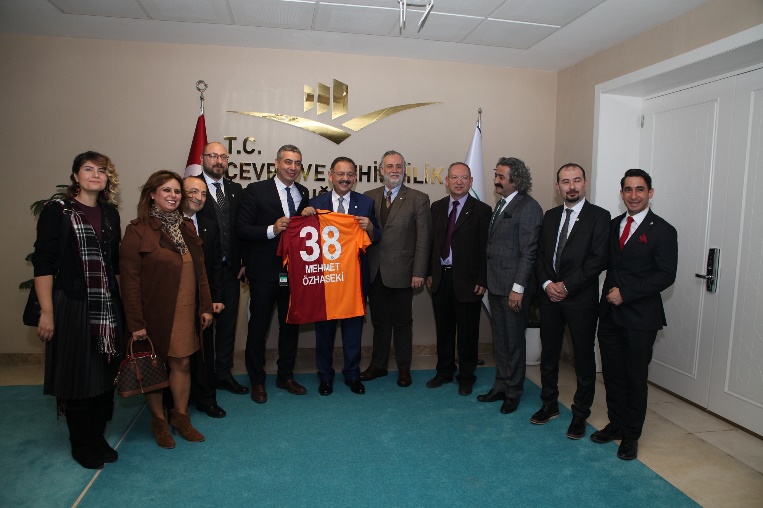 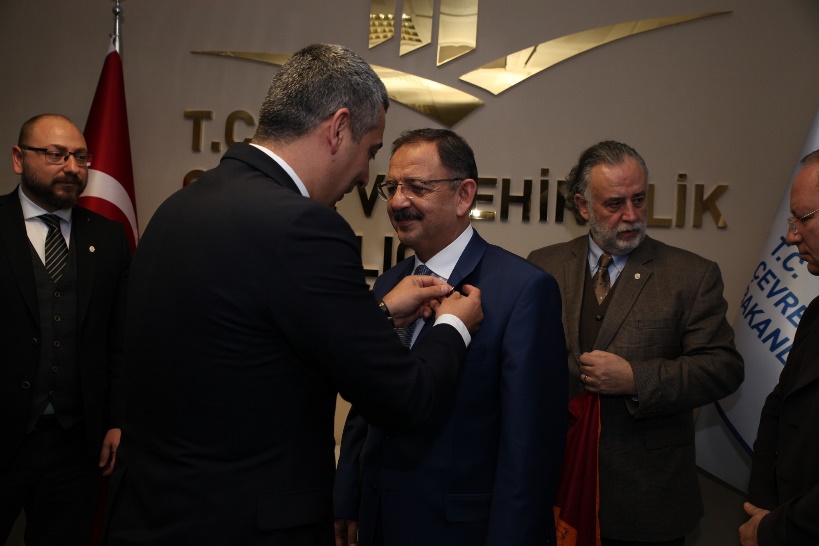 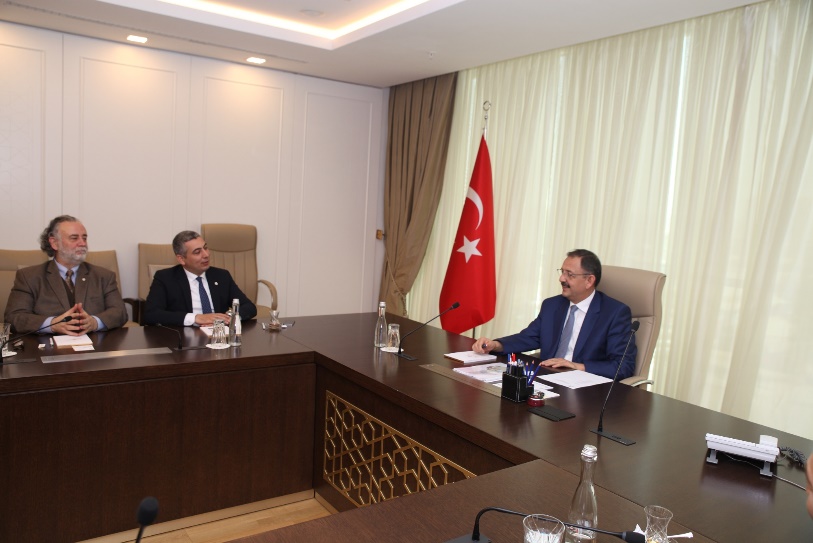 